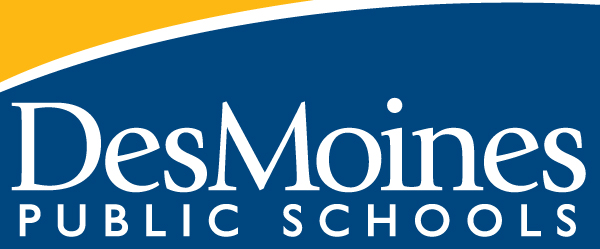 Handbells2018-2019Topic 1: Musicianship	page 2Topic 2: Performance	page 3Topic 3: Literacy	page 4Topic 4: Literacy	page 3grading.dmschools.org 	performingarts.dmschools.orgTopic 1: MusicianshipTopic 2: Performance*2AB.3 could include concert attire, memorization of repertoire, pre-concert warmup, etc.*In addition to performing, it is expected that students have experience reflecting and evaluating others’ and own performances.Topic 4: Literacy*2A could include tempo markings, dynamics, staves, repeats, etc.*2B could include duration symbols, counting systems, etc.Topic 3: Articulation TECHNIQUE GUIDELEVEL I – BEGINNINGCorrect ringing technique for bells and chimesMallet-handbells on tableMartellato and LiftShakeEchoLet VibrateDamp bellsPluckThumb DampMallet liftSwingLEVEL II – INTERMEDIATEGyroMallet on Suspended HandbellMallet roll with Handbell on tableMallet roll on suspended HandbellRing-touch Rim Brush Brush DampTrill Vibrato LEVEL III – ADVANCEDHand Martellato Muted Martellato Rolled ChordSinging Bowl Table Land DampCouting and playing any rhythmNavigating frequent changes in meter – simple and compoundNavigating frequent accidentalsRinging 4-in-handTopic 4: Literacy*2A could include tempo markings, dynamics, staves, repeats, etc.*2B could include duration symbols, counting systems, etc.4-Exceding3-Meeting2-Developing4AB: Develop a strategy to lead sectional and rehearsal work.3A: Prepares for rehearsal.3B: Collaborates with section and contributes to the ensemble.2A.1: Revises work in between rehearsals.2A.2: Organizes materials.2B.1: Demonstrates attention to the primary focus of the rehearsal.2B.2: Records score markings.2B.3: Actively engages in rehearsal4-Exceding3-Meeting2-Developing4AB: Models at a level above learning goal. 3A: Formally performs using technical knowledge and skills.3B: Formally performs with artistic intent to achieve sustained communication with the audience. 2AB.1: Demonstrates formal concert etiquette as a performer.2AB.2: Demonstrates formal concert etiquette as an audience member.2AB.3: Demonstrates concert preparation.4-Exceeding3-Meeting2-Developing4ABC: Models at a level above learning goal.3A: Navigates an octavo.3B: Analyzes combinations of rhythms in order to count and perform music.3C: Discriminates pitches in order to sing music. 2A: Identifies and defines applicable score markings 2B: Identifies and defines applicable notation.2C: Identifies pitches.4-Exceding3-Meeting2-Developing4AB: Models at a level above learning goal. 3A: Differentiate and demonstrates a variety of techniques* as they apply to appropriate literature2A: Identifies a variety of appropriate techniques4-Exceeding3-Meeting2-Developing4ABC: Models at a level above learning goal.3A: Navigates an octavo.3B: Analyzes combinations of rhythms in order to count and perform music.3C: Discriminates pitches in order to sing music. 2A: Identifies and defines applicable score markings 2B: Identifies and defines applicable notation.2C: Identifies pitches.